Terms of Reference –Testing Task ForceTTF T034 (TC MTS / WG TDL)TOP/TDL Runtime Interface and EnhancementsSummary informationPart I –TTF Technical Proposal Rationale & ObjectivesRationale The ETSI TC MTS provides technologies, tools, and guidelines on conformance and interoperability testing and certification of protocols and other systems, including AI systems, that are under standardisation at various ETSI groups and committees. The Test Description Language (TDL) is such a testing technology. Its standards that define formal textual and graphical notations and transformations to deliver test objectives and executable test specifications have reached a mature state. In addition to the standardisation work on TDL, the ETSI TDL Open-Source Project (TOP) was created. Its initial purpose was to serve as a test bed for the validation of new TDL language features and to offer a kick-start to early technology adopters.The recent TC MTS work on TDL has been focused on providing enhanced features of the TOP tools and provide better user-support in all phases of the testing process when using TDL. These enhancements include easier access to the TOP toolset, user-guides and examples illustrating the use of all TDL features. Also, an initial exploratory prototype for a web-based TDL editor has been implemented, that can further simplify access to the TOP tools.Collaborative platform for drafting ETSI and 3GPP specifications, and the trend towards remote working also need TOP tool support for creating and maintaining test specifications, in order to make TDL the obvious choice to ETSI TCs when working on standardisation of test suite specifications.The continued work on TDL enables the application of modern model-based development techniques within ETSI standardisation processes for the benefit of all ETSI members. It also puts ETSI in the leading position to address new testing challenges coming from distributed computing platforms in the cloud and AI domains.Objectives of the work to be executedThe work of this TTF will focus on specification and implementation of TOP tool features to enable easy integration with web-based platforms. It will also enhance the initial web-based TOP tool for this purpose. In addition, support for Continuous Integration development will be defined. Description and provision of an adapted TDL TOP toolset that enables integrated use of TDL models in web-based platforms. This may imply modification both to the desktop and standalone TOP toolsets and the initial prototype for a web-based TOP toolset.Support for using TOP tooling in Continuous Integration (CI) platforms. Refined TOP tool support for test specification and execution based on user feedback. Updated documentation and user guidelines to reflect the latest advances in TDL and TOP, including the web-based platform, the CI development. New ES 203 119-9 V1.1.1 on the TDL Runtime Interface.Maintenance and enhancements of the TDL standards (as needed).TOP feature demonstration that concludes all implementation efforts of this TTF.The TOP tool development was performed according to the conceptual tool architecture, shown below, to provide the illustrated building blocks using state-of-the-art software development technologies.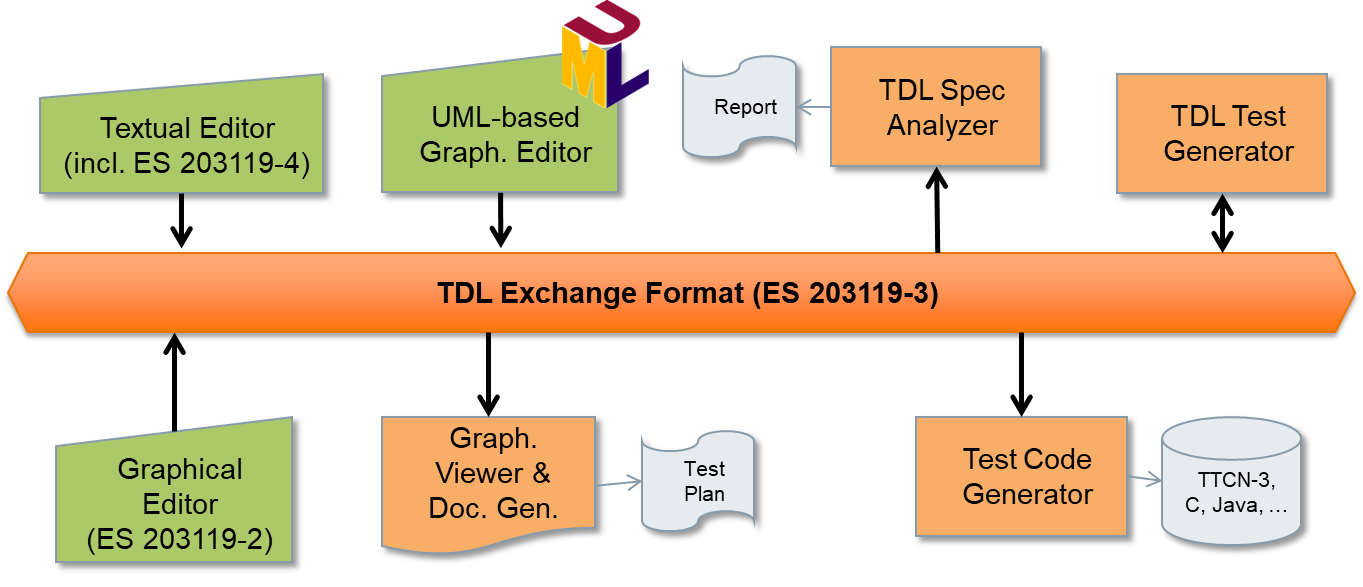 Previous funded activities in the same domainThe previous standardisation efforts on TDL and TOP can be briefly summarised as follows. They provide the foundation of work proposed in this ToR.The previous TDL/TOP TTF 022 provided an updated TOP toolset with enhanced user features for test description development, validation, execution, and analysis as well as updated user guidelines and an initial prototype for a web-based TDL editor.TTF 013 added methodology support for RESTful API testing using OpenAPI, extended the TDL data type system and worked towards a test execution engine. It also provided a new standardized textual syntax for TDL. Moreover, the TDL methodology guidelines for test description derivation from test objectives were updated to support semi-automatic workflows.Earlier STFs, the first one started in 2013, laid the foundation of TDL and defined its principal building blocks of abstract syntax (meta-model), concrete syntax (textual, graphical and transfer syntax), and the principal tool architecture and its integration into ETSI’s test specification process. These STFs also standardised the separation of totally ordered and locally ordered test descriptions and established the connection between TDL and TTCN-3 to enable the generation of executable tests from TDL.Consequences if not agreedThe focus of this TTF on the TOP implementation provide application of the web-based TOP toolset for broader use cases and further integrations. If not performed this could cause a delay in the uptake of TDL for ETSI TCs web-based platforms as their standardisation platform. It could also lead to more overhead in the handling and maintenance of ETSI test standards.This TTF is a continuation of the work done in TTF 022 as well as earlier TTFs and STFs with the aim to speed up progress in the adoption of TDL by making the tooling in TOP easier to use by end-users in general and especially for ETSI TCs. A web-based platform will provide an easier alternative for end-users to get started with using TDL and collaborating on TDL test specifications. Without this TTF, the application of the TDL standard by end-users such as other ETSI technical bodies and industrial partners will likely be delayed. In addition, more and more practices on system and software design are influenced from open-source technologies that implement commonly agreed approaches in system and software engineering and make them freely available. This development could lead to a fragmented landscape of system and test specification languages that might not be in ETSI’s interest as it needs a common, strong, and sound formal approach to certification and other ways of testing of the complex systems it designs. Moreover, ETSI might lose influence in the area of modern system and software engineering practices if there is a standstill on this proposed work.ETSI Members SupportDeliverablesBase documentsNew deliverablesThe main deliverable of this TTF is the TDL TOP tools available for download as a configured package to install. The deliverable will potentially include a means to access and use the TOP tools in an online platform. Updated versions of the base TDL standards parts may also be part of the deliverable of the TTF.*) Work items of the TDL standard series which are not affected by CRs will not be updated. If other parts of the TDL standard series are affected by CRs, they will be opened as work items during the work of the TTF as well.Maximum budgetTask Summary and Manpower BudgetTravel budgetTravel is required for the TTF lead or deputy to attend the three MTS Plenary Meetings and TDL Work Group Meetings to discuss the achieved progress. Additional budget is required for promotion activities at conferences and workshops inside and outside ETSI..Other budget lineNone.Part II – Details on TTF Technical ProposalTasks, Technical Bodies and other stakeholdersOrganization of the work The working group MTS TDL will, acting as a steering group, oversee and advise the work of the proposed TTF. It will plan regular meetings between the TTF working sessions to monitor the progress of the work and provide technical advice.The major goal of this TTF is to extend the TDL TOP tools to support the TDL users and in addition handle existing and incoming user requests for updates to the TDL standards. It is essential for the continued growth of the TDL user community that TDL is maintained and the TDL open-source project is aligned with these changes. It targets stakeholders both within ETSI and within the industry. The work is organized around the activities to develop the TOP tools and to maintain the TDL standards as well as providing further information and guidelines to streamline the adoption of TDL.Intermediate stable drafts and final drafts will be delivered at milestones set in regular intervals which coincide with the plenary sessions of TC MTS. Once draft versions of the TDL updated standards become available, they will be sent out to ETSI MTS and parties outside of ETSI for review and feedback. There are multiple milestones intended for soliciting feedback such that there is enough room for delivering enhanced and improved TDL standards and updates of the tools that fit the needs of different organizations and users.Other interested ETSI Technical BodiesIn principle, MTS expect interest in TDL and TOP from ETSI Technical Bodies that already investigated into TTCN-3. But other TBs that are interested in test specifications are in focus, too. The following ETSI TBs are expected to contribute to the TTF by providing feedback on the developed TDL methodology: NFV, MEC, INT, ITS, ERM, oneM2M, 3GPP.Other stakeholdersAdditionally, the following organizations are expected to be interested in the outcome from this TTF: OMA, TCCA (former TETRA Association), Ipv6Forum. Standardisation bodies from other domains such as automotive run similar initiatives in providing solutions for their specific needs in testing. These initiatives should be also interested in the results of the proposed TTF.Part III: Execution of WorkWork plan, time scale and resourcesTask descriptionMilestonesMilestone A – TitleTask summaryExpertise requiredTeam structure(Up to) 4 participants to ensure the following mix of competences:Part IV:	TTF performance evaluation criteria Performance IndicatorsDocument historyAnnex I	Response to the Request for Proposals
CfE – TTF T034 (REFERENCE BODY MTS TDL) Deadline: 03/08/2023All fields marked with an asterix (*) are mandatory1.1	IntroductionA short presentation of the technical structure responsible for this activity, e.g.:Business area, number of employees, link to WEB site,Department(s)/team(s)/experts in charge of the technical activities related to this Project,Reference to products/services of your Company/Organization or supporting Member to which the standards developed by this Project will apply,Motivation for your Company/Organization or supporting Member to participate in this Project.1.2	Proposed approach Proposed contribution to tasks & related costIdentify the tasks to which your Company/Organization is proposing to contribute by filling-in the table below:Amount in Euro (mandatory): Indicate the price offered for your contribution to the task(s)% of whole task (mandatory):  Indicate to which percentage of the execution of the whole task your offer correspondsProvide a description of the proposed approach, competences, reference to related activities:Explain which part of the task is corresponding to the requested percentage that your Company/Organization will handle,Explain the scope that your Company/Organization will cover,Explain your approach to the management of the quality and,Explain your approach to the management of the risks and their mitigation,Describe and justify the proposed costs to achieve this project objectives.Annex II	 Terms and Conditions
CfE – TTF T034 (REFERENCE BODY MTS TDL) Deadline: 03/08/20232.1	Submission of ProposalsAll proposals in response to this CfE shall be submitted before the deadline indicated in this Collective Letter, using exclusively the WEB application on the ETSI Portal at the following address: https://portal.etsi.org/cfe.Proposals shall be composed of Curriculum Vitae of the proposed service providers’ personnel and the Annex I of this CfE duly filled-out.Proposals that will be partial or incomplete at the deadline will not be accepted.  The Terms and Conditions in this Annex will apply.2.2	Modification and Withdrawal of ProposalsApplicants may, without prejudice to themselves, modify or withdraw their proposal by written request, provided that the request is received by ETSI prior to the due date and time, at the address to which their proposal was submitted. The applicant may submit a new proposal provided that such new proposal is received prior to the deadline for responding which is specified in this Collective Letter.2.3	Assessment of ProposalsThe ETSI Director-General, in consultation with the Reference Body Chairman, is responsible for the selection of the service providers that will be contracted to perform this Project work. The ETSI Director-General and the Reference Body Chairman may be assisted by a Selection Panel to assess the applications received and make the final decision.As per article 1.10.4 of the ETSI Directives, the Director-General may discard proposals that could be identified as creating potential conflict of interest.The ETSI Secretariat will only communicate to the applicants the result of the selection (accepted or not accepted). Should applicants need more information on the rationale for the selection, they must address a formal request to the ETSI Director-General.The following evaluation criteria will be applied to all proposals, in order of priority:Evidence that the applicant has the necessary structure and expertise to ensure delivery Reference to current or previous activities in the specific technical domain of this projectCritical review of the most efficient way to achieve the objectives in this Project ToR Effective proposed approach/methodology for the execution of the tasksImplementation scheduleClear pricing policyCompliance with the first two (2) criteria is mandatory.Proposals that are not considered compliant with these criteria will be discarded.Priority will be given to technical quality of the proposals. Pricing considerations will be taken into account to ensure that the best value for money is achieved. Compatibility with the maximum budget allocated to this Project will be verified before placing a Service Contract.Following the assessment process, ETSI reserves the right to grant contracts to other than the cheapest proposals, to accept or reject any offer completely or in part, or to reject all proposals, without providing the reasons. If no offer is accepted, ETSI may decide to abandon the work or proceed in any other manner ETSI may select.2.4	IPR and confidentiality AgreementsThe information provided in this CfE, as well as the fact that the applicant has received the CfE, is considered confidential and protected under copyright laws. The applicant may not discuss, share, or use the information in this CfE for any purpose other than the response to this CfE.ETSI will not disclose the content of any proposals to other applicants or any other party, with the exception of the persons involved in the assessment process described in §2.3 above.However, ETSI reserves the right to make use of the information provided in this proposal to improve this project definition for the purpose of this CfE or any other manner in which ETSI may decide to proceed to select the service providers.If successful, the applicant will be required to sign a Service Contract, which includes IPR and Confidentiality clauses aligned with the relevant policies in the ETSI Directives.2.5	Preparation costETSI will not be responsible for any costs or expenses that the applicant may incur in preparing and/or submitting the proposal.2.6	Service ContractA Service Contract will be proposed to the applicants that will be selected to perform the work.Details on the Terms and Conditions of this contract can be found on the ETSI Portal, at the following address: https://portal.etsi.org/STF/STFs/Contracts.aspx ToR TTF T034 (TC MTS / WG TDL)Version: 0.6Authors: Kristoffersen, Makedonski – Date: 2023-06-01Last updated by: ETSI Secretariat – Date: 2023-06-15page 1 of 14Approval statusApproved by TC MTS (doc Ref: MTS(23)089005r1)Approved by TC MTS (doc Ref: MTS(23)089005r1)YESReference BodyTC MTS / WG TDLTC MTS / WG TDLTC MTS / WG TDLETSI FundingMaximum budget : 107.200 EURMaximum budget : 107.200 EURMaximum budget : 107.200 EURMinimum of 4 ETSI Members SupportYESYESYESTime scaleFrom2023-10-022023-10-02Time scaleTo2024-08-302024-08-30Work Items See clause 3.2 belowSee clause 3.2 belowSee clause 3.2 belowTTF Roadmap referencehttps://docbox.etsi.org/MTS/MTS/05-CONTRIBUTIONS/2020//MTS(20)080001_TDL_Roadmap.docxhttps://docbox.etsi.org/MTS/MTS/05-CONTRIBUTIONS/2020//MTS(20)080001_TDL_Roadmap.docxhttps://docbox.etsi.org/MTS/MTS/05-CONTRIBUTIONS/2020//MTS(20)080001_TDL_Roadmap.docx#ETSI MemberSupporting delegate1Cinderella ApSFinn Kristoffersen2Elvior LLCMartti Käärik3Ericsson Hungary LtdDr. György Réthy4Fraunhofer FOKUSDr. Axel Rennoch5Institut für Informatik, Universität GöttingenProf. Dr. Dieter Hogrefe6Siemens AGDr. Andreas UlrichDocumentTitleStatusES 203 119-1 V1.7.1Methods for Testing and Specification (MTS); The Test Description Language (TDL); Part 1: Abstract Syntax and Associated SemanticsFinal draftES 203 119-2 V1.5.1Methods for Testing and Specification (MTS); The Test Description Language (TDL); Part 2: Graphical SyntaxFinal draftES 203 119-3 V1.5.1Methods for Testing and Specification (MTS); The Test Description Language (TDL); Part 3: Exchange FormatFinal draftES 203 119-4 V1.5.1Methods for Testing and Specification (MTS); The Test Description Language (TDL); Part 4: Structured Test Objective Specification (Extension)Final draftES 203 119-6 V1.3.1Methods for Testing and Specification (MTS); The Test Description Language (TDL); Part 6: Mapping to TTCN-3Final draftES 203 119-7 V1.3.1Methods for Testing and Specification (MTS); The Test Description Language (TDL); Part 7: Extended Test ConfigurationsFinal draftES 203 119-8 V1.2.1Methods for Testing and Specification (MTS); The Test Description Language (TDL); Part 8: Textual SyntaxFinal draftTR 103 119 V1.4.1Methods for Testing and Specification (MTS); The Test Description Language (TDL); Reference Implementation and User GuidelinesFinal draftEG 203 647 V1.1.1Methods for Testing and Specifications (MTS); Methodology for RESTful APIs specifications and testingPublishedDeliv.Work Item codeStandard numberWorking titleExpected date for publicationD1RTS/TR 103 119 V1.5.1Methods for Testing and Specification (MTS); The Test Description Language (TDL); Reference Implementation and User Guidelines2024-08D2*RES/ES 203 119-1 V1.8.1Methods for Testing and Specification (MTS); The Test Description Language (TDL); Part 1: Abstract Syntax and Associated Semantics2024-08D3*RES/ES 203 119-8 V1.3.1Methods for Testing and Specification (MTS); The Test Description Language (TDL); Part 8: Textual Syntax2024-08D4RES/ES 203 119-9 V1.1.1Methods for Testing and Specification (MTS); The Test Description Language (TDL); Part 9: Test Runtime Interface2024-08Task short descriptionBudget (EUR)Task short descriptionBudget (EUR)T0 Project Management5.800T1 TOP Requirements and Validation8.800T2 TOP Architecture Design19.200T3 TOP Features Implementation56.800T4 TDL Methodology, Enhancements, and Maintenance12.700TOTAL103.300Expected travelsCost estimate (EUR)Participation to 3 MTS meetings 2400Participation at UCAAT 2023 to promote TDL and TOP (to be determined)1.500TOTAL3.900Task 0Project ManagementObjectivesPlanning, organisation, and preparation of TTF meetingsOn-going reportingParticipation at TC/WG meetingsDelivery of the TTF final report
InputThis ToRInformation from the preparatory meetingExpertise availability information and other project management dataTDL CRs in the ETSI Mantis system and reports from the TOP ETSI Labs projectOutputSession planningMaterials for WG and TC meetingsProgress reportsFinal reportInteractionsThe TTF leader will interact with the MTS TDL Working Group and the MTSCommunicating with other stakeholders and TTFsAdditional support will be provided by the ETSI secretariatResources requiredResource planning, reporting, and coordination5.800 €Task 1TOP Requirements and ValidationObjectivesFunctional specification of use-case scenarios and workflows to be supported by the TOP implementation to address the needs of frequent ETSI applicationsAnalysis and prioritisation of supported subset of TDL features for execution frameworkDemonstration of implemented use-case scenarios and workflowsInputTDL TOP implementation as available end of TTF022Identification of the TDL feature limitations in the current TDL TOP implementationOpenAPI examples and ASN.1 examplesCRs raised on missing TOP features Collection of issues raised on user-friendliness of the TOP tool implementation accessibility and installation guidanceOutputThe agreed set of use-case scenarios and workflows and definition of check list for the TOP tool access and user-guidanceSuccessful demonstration of these use-cases and their validationInteractionsThe TDL Working Group shall be involved in this initial task to ensure that the agreed set of requirements for the TOP tool implementation can be verifiedResources requiredSelection and description of requirements in terms of use-cases and workflow examples, validation and demonstration of the implementation8.800 €Task 2TOP Architecture DesignObjectivesImprovement of the TDL Runtime InterfacesImprovement of existing TRI specificationsSpecification of the interface for test data validationSpecification of the interface for test execution reporting (test logging interface)Specification of the codec interfaceDesign of the web-based platform Design of the TDL Continuous Integration featuresInputLatest version of TR 103 119 from TTF 022OutputInput for the TOP tool implementationInput for the revised version of TR 103 119, material for a NWI on the specificationsDocumentation of the design in the TDL/TOP Methodology TRNew ES 203 119-9 V1.1.1 on the TDL Runtime InterfaceInteractionsThe TDL Working Group is involved to provide technical advice in case there are conflicting opinions on technical mattersAdditional discussions with users and tool vendors (via Mantis) according to the submitted CRsResources requiredReview of current design, evaluation of available technologies, architecture evolution19.200 €Task 3TOP Features ImplementationObjectivesSub-task: Web-based platformImplementation of the web-platform as specified in Task 1 and 2 with integration options in other platforms.
Sub-task: Continuous Integration (CI)Implementation of the CI development using TDL as specified in Task 1 and 2
Sub-task: Refined test development and execution using TDL as specified in Task 1 and 2Bug fixes to editors and importers/convertersAdditional templates and wizards according to user needsUpdates to TRI implementation according to design changesImplementation of adapters for interfaces designed in task 2Support for missing features in execution frameworkInputThe TOP tools of TTF022The output from the specification Task 2Description of use-cases and workflows from Task 1OutputThe updated TOP project and TOP libraries (plug-ins)InteractionsThe TDL Working Group is involved to provide technical advice in case there are conflicting opinions on technical mattersAdditional discussions with users and tool vendors (via Mantis/ETSI Labs) according to the submitted CRsResources requiredCR resolution, software maintenance, new feature development56.800 €Task 4TDL Methodology, Enhancements, and MaintenanceObjectivesUpdate and extend the TDL standards according to identified requirementsDocument the implementation and usage aspects of TOP toolingInputCRs raisedOutput of Task 1OutputUpdated standard deliverables.InteractionsThe TDL Working Group is involved to provide technical advice in case there are conflicting opinions on technical mattersAdditional discussions with users and tool vendors (via Mantis/ETSI Labs) according to the submitted CRsResources requiredTechnology review, assessment, and recommendations, PoC preparation12.700 €MilestoneDescriptionCut-Off DateAFirst progress report to TC MTS2024-02-05Reference Body DeliverableFirst progress report to be approved by TC MTS2024-02-05ETSI DeliverableEarly drafts submitted to TC MTS2024-02-05MilestoneDescriptionCut-Off DateBSecond progress report to TC MTS2024-04-08Reference Body DeliverableSecond progress report to be approved by TC MTSStable drafts to be accepted by TC MTS2024-04-08ETSI DeliverableStable drafts submitted to TC MTS2024-04-08MilestoneDescriptionCut-Off DateCFinal drafts and final progress report to TC MTS2024-06-10Reference Body DeliverableFinal drafts and final report to be approved by TC MTSTOP tool demo2024-06-10ETSI DeliverableFinal drafts and final report submitted to TC MTS2024-06-10MilestoneDescriptionCut-Off DateDDeliverables published, new TOP tool version published, TTF closed2024-08-30CodeTask / Milestone Target DateTarget DateEstimated Cost (EUR)CodeTask / Milestone FromToEstimated Cost (EUR)Start of work2023-10-02T0Project Management2023-10-022024-08-305.800T1TOP Requirements and Validation2023-10-022024-06-308.800T2TOP Architecture Design2023-10-022024-06-3019.200T3TOP Features Implementation2024-01-052024-08-3056.800T4TDL Methodology, Enhancements, and Maintenance2023-12-012024-08-3012.700MAFirst progress report to be approved by TC MTS
First TOP tool feasibility demoMTS#902024-02-0533.000MBSecond progress report to TC MTS
Stable drafts to be accepted by TC MTS
Second TOP tool feasibility demo2024-04-0833.000MCFinal drafts and final report approved by TC MTSThird TOP tool feasibility demoMTS#912024-06-1033.000MDDeliverables published, TTF closed2024-08-304.600103.600Task/ Mil.JFMAMJJASONDJFMMAMJJASONDT0T1T2T3T4MAMBMCMDPriorityQualifications and competencesHighDeep understanding of the existing TDL and its application.MediumUnderstanding of black-box testing and testing of communicating real-time systems.HighExperiences in the model-based implementation of software languages, including graphical and textual syntax implementation, syntactic and semantic model validation.LowExperiences in modelling and description techniques such as TTCN-3, UML, MSC.HighExperiences in Eclipse ecore meta-modelling and tooling.MediumExperiences in the design of software languages and compiler/transformation techniques.Select relevant Performance indicators applicable for these ToR (X)Select relevant Performance indicators applicable for these ToR (X)Contribution from ETSI Members to TTF workContribution from ETSI Members to TTF workDirect financial contribution (co-funding)Support to the TTF work (e.g., provision of testbeds, organization of workshops, events)Steering Group meetings (number of meetings / participants / duration)XNumber of delegates directly involved in the review of the deliverablesXContributions/comments received from the Reference BodiesXContributions/comments received from other Reference BodiesXContribution from the TTF to ETSI workContribution from the TTF to ETSI workContributions to Reference Body meetings (number of documents / meetings / participants)XContributions to other Reference BodiesPresentations in workshops, conferences, stakeholder meetingsXLiaison with other stakeholdersLiaison with other stakeholdersStakeholder participation in the project (category, business area)Cooperation with other standardization bodiesPotential interest of new members to join ETSILiaison to identify requirements and raise awareness on ETSI deliverables XComments received on drafts (e.g. on WEB site, mailing lists, etc.)Quality of deliverablesQuality of deliverablesApproval of deliverables according to scheduleXRespect of time scale, with reference to start/end dates in the approved ToRXComments from Quality review by Reference BodyXComments from Quality review by ETSI SecretariatXVer.DateAuthorStatusComments0.12022-07-26KristoffersenInitial0.22022-07-27MakedonskiRevisedMinor refinements to Part I0.32022-07-28Makedonski, KristoffersenRevised, CleanedAdditional refinements to Part I, budget adjustments0.42023-05-25KristoffersenRevisedUpdates to Part 1 and adding Part 2 specification with initial refinement0.52023-06-01TTF 022RevisedFinalised Part 2 and minor updates to Part 10.62023-06-15ETSI SecretariatFinal draftUpdate before IKOMContractor information *Contractor information *Contractor information *Contractor information *Contractor information *Contractor name *:Indicate the Company/Organization NameContractor name *:Indicate the Company/Organization NameContact person for the technical aspectsContact person for the technical aspectsContact person for Decision on ETSI financial offer to this project (if any)Contact person for Decision on ETSI financial offer to this project (if any)Contact person for Decision on ETSI financial offer to this project (if any)TitleTitleFirst nameFirst nameLast name Last name RoleRolee-maile-mailPhonePhoneYesYesNoDo you or any employee of your Company/Organization hold an elected or appointed position in the Reference Body requesting the TTF T034 creation?Do you or any employee of your Company/Organization hold an elected or appointed position in the Reference Body requesting the TTF T034 creation?oIndicate in which position:-----------------------------------oIndicate in which position:-----------------------------------oIf you are self-employed candidate:Do you currently have other contracts in progress with ETSI?If you are self-employed candidate:Do you currently have other contracts in progress with ETSI?ooo Tasks NoTasks DescriptionMax Budget Allocated in EuroAmount in Euro (mandatory)% of whole Task (mandatory)00Project Management5 800..01TOP Requirements and Validation8 800..02TOP Architecture Design19 200..03TOP Features Implementation56 800..04TDL Methodology, Enhancements, and Maintenance12 700..TOTAL103 300